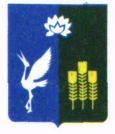 МУНИЦИПАЛЬНЫЙ КОМИТЕТЧкаловского сельского поселенияСпасского муниципального районаРЕШЕНИЕ  06  июля  2023	                        с. Чкаловское                                      № 147«О заключении договора безвозмездного пользования объекта социальной инфраструктуры для детей, закрепленного за краевым государственным бюджетным профессиональным образовательным учреждением «Сельскохозяйственный  технологический колледж» (КГБ ПОУ «СХТК»)»В соответствии с Федеральным законом от 6 октября 2003 г. № 131-ФЗ «Об общих принципах организации местного самоуправления в Российской Федерации», Уставом Чкаловского сельского поселения, муниципальный комитет Чкаловского сельского поселенияРЕШИЛ: 	1. В согласовании договора безвозмездного пользования объекта социальной инфраструктуры для детей, между КГБ ПОУ «СХТК» и администрацией Чкаловского сельского поселения,  предусматривающего использование краевого недвижимого имущества Министерства профессионального образования и занятости населения Приморского края, находящегося в оперативном управлении КГБ ПОУ «СХТК» отказать.         2. Настоящее решение вступает в силу с момента его официального опубликования в газете «Родные просторы» и размещения на официальном сайте администрации Чкаловского сельского поселения.Глава Чкаловского сельского поселения                                              А.Я. ТахтахуновПредседатель муниципального комитетаЧкаловского сельского поселения                                                                  О.А. Ухань